T.C.DARICA KAYMAKAMLIĞIDARICA İLÇE MİLLİ EĞİTİM MÜDÜRLÜĞÜDARICA REHBERLİK VE ARAŞTIRMA MERKEZİ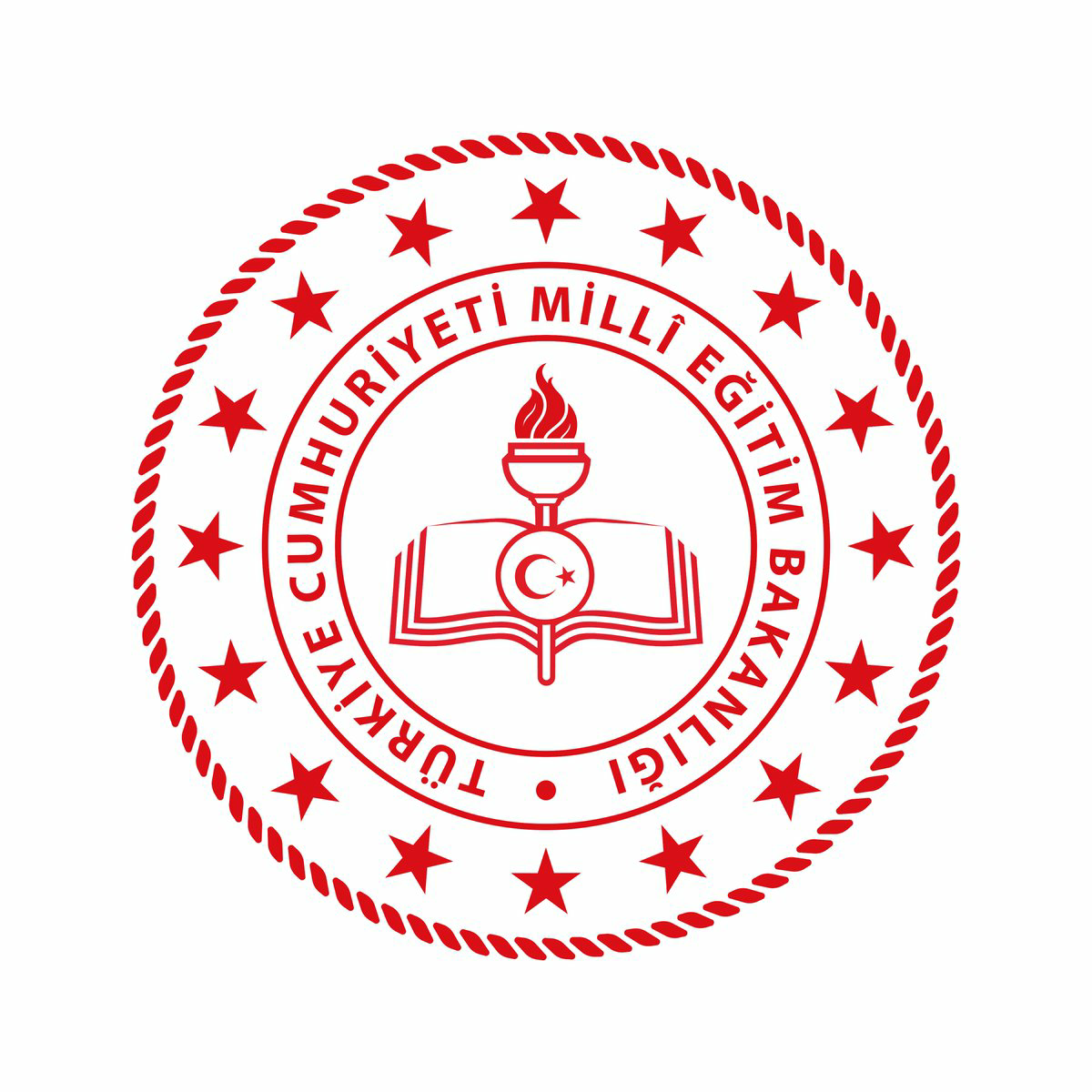 AİLE EĞİTİMLERİ KAPSAMINDA‘ANNE-BABA EĞİTİMLERİ (A.B.E)’ PROJE YÖNERGESİ                                            2022T.C.DARICA KAYMAKAMLIĞIDARICA İLÇE MİLLİ EĞİTİM MÜDÜRLÜĞÜDARICA REHBERLİK VE ARAŞTIRMA MERKEZİANNE-BABA EĞİTİMLERİ (A.B.E) PROJESİ YÖNERGESİBİRİNCİ BÖLÜMAMAÇ, KAPSAM, DAYANAK, TANIMLAR VE YETKİLİLERAMAÇBu proje ile Darıca ilçesinde yaşayan ailelere farklı konularda eğitimler verilerek toplumsal farkındalık düzeylerinin arttırılması amaçlanmaktadır. KAPSAMBu proje, Darıca ilçesinde yaşayan anne-babaları bilgilendirmede; eğitimcilerin yapacağı işlere ilişkin usul ve esasları kapsar. DAYANAKTürkiye Cumhuriyeti AnayasasıMilli Eğitim Temel KanunuMilli Eğitim Bakanlığı Aile Okulu ProjesiTANIMLARAile: Toplumun en küçük yapı birimi olarak kabul edilen sosyal yapı.Anne-Baba Eğitimi: Çocuğa bakan kişiyi (anne-baba) desteklemek için zengin uyarıcı ev ortamını sağlamak, anne-baba-çocuk iletişimini gerçekleştirmek, çocuğun doğumundan itibaren gelişimini desteklemek amacıyla düzenlenen öğrenme etkinlikleri sürecidir. Önleyici Program: Olumsuz davranışların ortaya çıkmadan ve olumsuz etkilerinin görülmeden önlenmesini sağlayan program. Bağımlılık: Kişinin kullandığı bir madde, alkol, nesne veya yaptığı bir davranış (eylem) üzerinde kontrolünü kaybetmesidir.Teknoloji Bağımlılığı: Teknoloji ve internetin bilinçli olmayan, kontrolsüz bir şekilde kullanımına bağlı olarak ortaya çıkan, davranışsal bağımlılıklar oyun oynama bozukluğu, kumar oynama bozukluğu, sosyal medyanın ve akıllı telefonun aşırı kullanımı gibi bağımlılık yapıcı alt davranışlarla kendini gösteren bağımlılık türüdür.Önleyici program: Olumsuz davranışları ortaya çıkarmadan ve olumsuz etkileri görülmeden önlenmesini sağlayan program.YETKİLİLER PROJE YÜRÜTME ve İZLEME KURULUİKİNCİ BÖLÜMİLKELER, GEREKÇE, HEDEFLER VE UYGULAMA ESASLARIİLKELERProjenin adı ‘Anne-Baba Eğitimleri (A.B.E)’ dir.Proje süresince; İlçe Millî Eğitim Müdürlükleri, İlçe Halk Eğitim Merkezi Müdürlükleri, İlçe Mesleki Eğitim Merkezi Müdürlükleri, İlçe Sosyal Hizmetler Müdürlükleri, resmi ve özel ortaöğretim kurumları ve ortaokul müdürlükleri ile koordineli olarak işbirliği yapılacaktır.Projenin sekretaryası, Darıca İlçe Milli Eğitim Müdürlüğü Rehberlik ve Özel Eğitim Şubesi tarafından yapılacaktır.Proje, Proje Yürütme ve İzleme Kurulu tarafından takip edilecektir. Çalışmalar, proje takvimi çerçevesinde yürütülecek ve uygulanacaktır.Projenin Darıca ilçesi genelinde uygulanmasından; Proje Yürütme ve İzleme Kurulu  birinci derecede sorumludur. Katılımcıların kişilik hakları önemle korunacak ve özel durumları gizli tutulacaktır.Yapılacak tüm çalışmalarda,  okul yöneticileri, öğretmen, öğrenci ve veli iletişimi en üst düzeyde sağlanacaktır.Yürütülen faaliyetler, Proje İzleme ve Değerlendirme Kurulu tarafından izlenecek ve durum analizi yapılacaktır.Yapılacak faaliyetlerin tanıtımı ve paylaşımı Proje Yürütme ve İzleme Kurulu ve Darıca Belediyesi tarafından yapılacaktır.GEREKÇEÖğrenilen ve edinilen bilgi, beceri ve davranışların hem aile içinde hem de sosyal yaşam içerisinde sürdürülebilir olması, çevrede ve evde yapılanların tutarlı olmasına ve eşgüdüm sağlanmasına bağlıdır. Be nedenle çocukların eğitiminde önemli yapı taşlarından biri olan ailelerin eğitimi son derece önem kazanmıştır. Ailenin ve devamında toplum sağlığının korunmasına katkı sağlamak; aile içi ilişkiler, ev yönetimi ve çocukların davranış yönetimlerine rehberlik edilmesi gibi hedefler amaçlanarak bu proje başlatılmıştır. 	HEDEFLERİlçemizdeki ailelere yönelik önleyici müdahale programının sağlıklı yürütülmesi,İlçemiz,  İlçe Halk Eğitim Merkezi Müdürlükleri, İlçe Sosyal Hizmetler Müdürlükleri, İlçe Müftülüklerinde anne-babalara müdahale programının sağlıklı yürütülerek toplumsal farkındalık düzeylerinin artırılması,Anne-baba eğitiminin önemi hakkında farkındalık oluşturulması, sağlıklı çocuklar ve sağlıklı toplum temelinin iletişim metotlarıyla güçlendirilmesi,Bu kapsamda Aile İçi İletişim, Bilinçli Teknoloji Kullanımı, Mahremiyet Eğitimi, Çatışma Çözme ve Stres Yönetimi konularında eğitimler yapılması planlanmaktadır.UYGULAMA ESASLARII. UYGULAMA BİRİMİProjenin uygulanmasından Darıca İlçe Milli Eğitim Müdürlüğü Darıca Rehberlik ve Araştırma Merkezi görevlidir.  II. UYGULAMA SÜRECİ VE AŞAMALARIProje yönergesinin düzenlenerek gerekli onayların alınması.Projenin, Yürütme ve İzleme Kurulu tarafından tanıtımının yapılması.Proje Yürütme ve İzleme Kurulu tarafından belirlenen kriterler dâhilinde sunumların hazırlanması ve anne babalara  sunulması.Proje kapsamında geliştirilen eğitim materyallerinin sürece dâhil edilmesi.Süreç boyunca ihtiyaç görülen öğrencilere yönelik -bireysel/grup- eğitsel ve mesleki rehberlik çalışmalarının yapılması, ihtiyaç duyulması halinde uygun yönlendirmenin yapılması.III. İLÇE PROJE YÜRÜTME VE İZLEME KURULUNUN GÖREVLERİProjenin uygulanması, izlenmesi, geliştirilmesi.Proje uygulama kararlarının alınması.Proje ile ilgili materyallerin hazırlanması.Projenin gelişiminin  izlenmesi, değerlendirilmesi ve raporlaştırılması. IV. İLÇE MİLLİ EĞİTİM MÜDÜRLÜKLERİNİN GÖREVLERİAnne-Baba Eğitimi (A.B.E) Projesi İlçe Yürütme ve İzleme Komisyonu oluşturmak.Proje kapsamında yapılacak çalışmalara katılacak anne-babalar ve eğitmenler için gerekli koordinasyonu sağlamak.Proje kapsamında gerçekleştirilecek faaliyetlere ilişkin gerekli teknik destek ve donanımı sağlamak.Proje ile ilgili çıktıları raporlaştırmak.VIII.  PROJE KAPSAMINDA PAYDAŞ KURUM MÜDÜRLÜKLERİNİN GÖREVLERİGörevli eğitimcilerin çalışmalara katılımları için gerekli koordinasyonu sağlamak.Proje yönergesinde belirtilen görev ve sorumlulukları yerine getirmek.Proje kapsamında gerçekleştirilecek faaliyetlere ilişkin gerekli teknik destek ve donanımı sağlamak.Proje kapsamında;   kurumda görev alan eğitimcilere yönelik yapılacak çalışmalarda, farklı bir ihtiyaç gözlemlendiğinde gerekli düzenlemelerin yapılması konusunda ilçe proje yürütme ve izleme kurulu ile irtibata geçmek.GÖRÜNÜRLÜKProje boyunca farkındalık çalışmaları kapsamında çeşitli eğitim materyalleri hazırlanacaktır. Ayrıca afiş ve broşür çalışmalarının yer aldığı sosyal medya görselleri hazırlanacaktır.Hazırlanan görseller,    proje kapsamında ilgili müdürlüklerin web siteleri ile sosyal medya hesaplarından paylaşılacaktır.ÜÇÜNCÜ BÖLÜMDEĞERLENDİRME, YÜRÜRLÜK VE YÜRÜTMEDEĞERLENDİRMEBu projenin uygulanması ile ilgili raporları ve durum analizini, İl Proje Yürütme ve İzleme Kurulu izler ve değerlendirir.YÜRÜRLÜK“Anne- Baba Eğitimleri Projesi”  …/…/2022 tarihinde yürürlüğe girer.Yüksel KARAKaymakamİÇİNDEKİLERBİRİNCİ BÖLÜMSayfa NoAmaç …………………………………………………………………….………..……………………..2Kapsam ………………………………………………………………………….…………….…………2Dayanak ………………………………………………………………………………….………………2Tanımlar ………………………………………………….………….………………………………..…2Yetkililer …………………………………………………………………………………………………3İKİNCİ BÖLÜMİlkeler …...………………………………….………………………………………..………..…………4Gerekçe …………………………………….………………………………………..……..……………4Hedefler ..………………………………….…………………………….…………..…………………..5Uygulama Esasları ……………………….……………………………………….…..…………………5Uygulama Birimi………………………….…………………………………………..…………………5Uygulama Süreci ve Aşamaları …………………………………………………………………………5İlçe Proje Yürütme ve İzleme Kurulunun Görevleri…………………………………………………….5İlçe Milli Eğitim Müdürlüklerinin Görevleri………………………………………….…………………6ÜÇÜNCÜ BÖLÜMGörünürlük ……………………………………………………………….……………………….……6Değerlendirme ……………………………………………………………….……………………….…7Yürürlük ……………………………………………………………………………………….………..7ADI SOYADIGÖREVİ YERİÜNVANI / BRANŞIMuzaffer BIYIKDarıca BelediyesiBelediye BaşkanıHalil İbrahim DEMİRTAŞDarıca İlçe Milli Eğitim MüdürlüğüŞube MüdürüSelçuk HASİPDarıca Rehberlik Araştırma MerkeziMüdürEmrullah KIZILCADarıca Rehberlik Araştırma MerkeziRehber Öğrt./Psikolojik DanışmanZeynep ÇİDEMDarıca Rehberlik Araştırma MerkeziRehber Öğrt./Psikolojik DanışmanYavuz ARASDarıca Rehberlik Araştırma MerkeziRehber Öğrt./Psikolojik DanışmanBurcu ŞENDarıca Rehberlik Araştırma MerkeziRehber Öğrt./Psikolojik Danışman